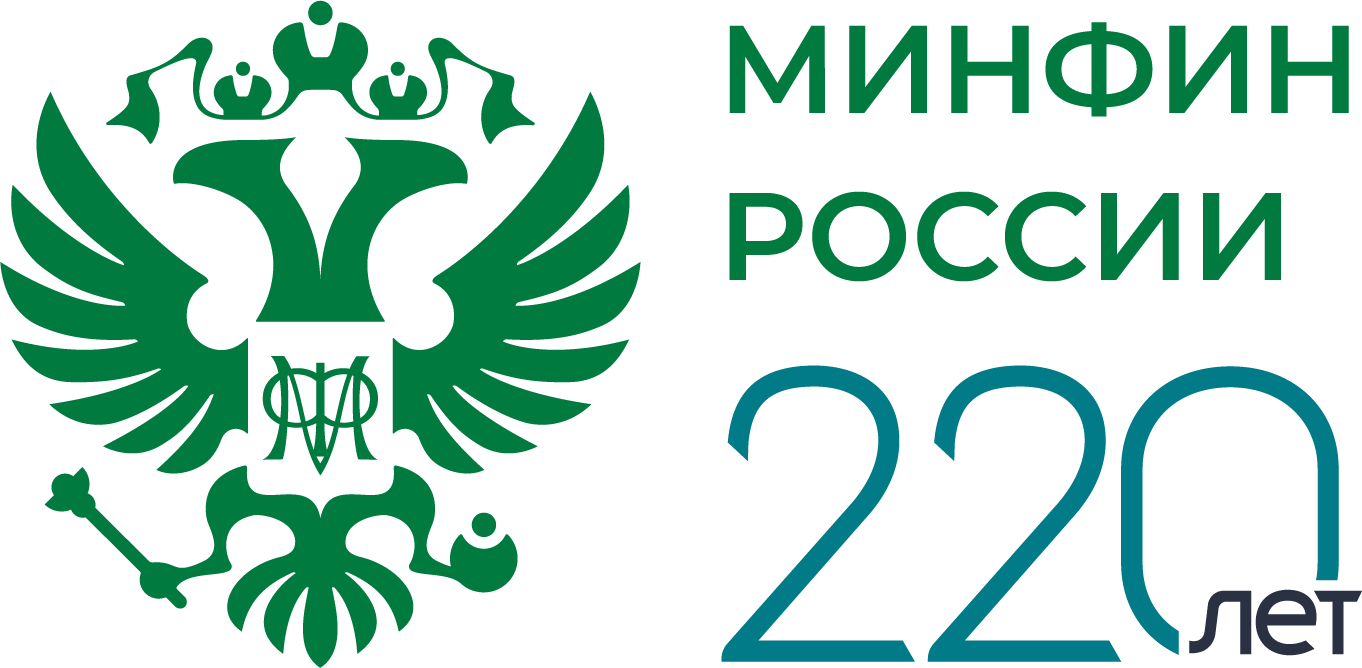 Программа молодежной конференции«Государственные финансы и финансовые рынки: вызовы настоящего и модель будущего»(7-9 сентября 2022 года)7 сентября 2022 годаФинансовый университет, Ленинградский проспект, дом 51/1, 10 этаж Регистрация участников: 10.00 – 10.45 – Финансовый университет (Ленинградский проспект, дом 51/1, холл 10 этажа)Кофе-брейк: 10.00 – 10.55 – Финансовый университет (Ленинградский проспект, дом 51/1, холл 10 этажа)8 сентября 2022 годаКультурная программа Молодежной конференции9 сентября 2022 годаОрганизаторы: Министерство финансов Российской ФедерацииОрганизаторы: ФГОБУ ВО «Финансовый университет при Правительстве Российской Федерации»Стратегическая сессия(11.00 – 11.30, Ленинградский проспект, дом 51/1, 10 этаж, к. 1006)Стратегическая сессия(11.00 – 11.30, Ленинградский проспект, дом 51/1, 10 этаж, к. 1006)Постановка проблемыКотюков М.М., заместитель министра финансов Российской ФедерацииКолычев В.В., заместитель министра финансов Российской ФедерацииПрокофьев С.Е., ректор Финансового университетаРазработка кросс-функциональными командами студентов и аспирантов идей и предложений по 7 профессиональным трекам (11.40 – 14.00, Ленинградский проспект, дом 51/1, 7 этаж, ауд. 0705,0706,0707,0708,0709,0721,0722)Работа студентов в группах  с наставниками и экспертами – молодыми специалистами Минфина России, ФНС, Росказны, Росимущества Разработка кросс-функциональными командами студентов и аспирантов идей и предложений по 7 профессиональным трекам (11.40 – 14.00, Ленинградский проспект, дом 51/1, 7 этаж, ауд. 0705,0706,0707,0708,0709,0721,0722)Работа студентов в группах  с наставниками и экспертами – молодыми специалистами Минфина России, ФНС, Росказны, Росимущества ТрекиВопросы для обсуждения1. Устойчивость российской экономики: угрозы, риски и возможностиИсточники экономического роста в условиях санкционных ограничений Экономический рост vs устойчивость бюджетной системыКорпоративный и государственный долг Российской Федерации: новые вызовы и особенности управления 2. Адаптация налоговой системы и налогового администрирования к современным вызовам и рискам1. Векторы модернизации налоговой системы Российской Федерации в условиях цифровых трансформаций экономики и санкционных ограничений 2. Резервы роста налоговых поступлений в бюджетную систему Российской Федерации в условиях исчерпания экстенсивных факторов увеличения налоговой базы 3. Налоговое администрирование: современные вызовы и новые технологии3. Эффективность бюджетных расходов: критерии оценки, инструменты повышения1. Оценка эффективности бюджетных расходов: как измерить, повысить и использовать результаты оценки в управлении бюджетами  и для оптимизации расходов бюджета2. Программные расходы бюджета: как получить ожидаемые эффекты?3. Налоговые расходы бюджета: бремя или источник экономического роста?4. Межбюджетные отношения vs развитие регионов: как найти компромисс?1. Пути трансформации межбюджетных отношений для достижения национальных целей развития в условиях современных ограничений2. Межбюджетные отношения: как использовать для решения проблемы неравенства?3. Как повысить эффективность межбюджетных трансфертов?5. Бои без правил: финансовый рынок и инвестиции в санкционной экономике1. Технологические и институциональные факторы эффективности и финансовой устойчивости участников российского финансового рынка (банков и небанковских организаций) в санкционной экономике2. Инвестиции на финансовом рынке в санкционной экономике: как сохранить и привлечь?3. Как поддержать граждан-инвесторов и защитить коллективные инвестиции в условиях санкционных ограничений?4. Инвестиции в проекты устойчивого развития: мода или объективная необходимость?5. Финансовая грамотность: от получения базовых знаний к грамотному финансовому поведению граждан 6. Цифровые трансформации государственных финансов1. Финансовая метавселенная для государственного сектора: как построить и реализовать?2. Тренды развития экосистемы «Финансы-государство-бизнес-гражданин» в условиях цифровых трансформаций экономики и государственного управления 3. Новые цифровые решения в управлении государственными финансами4. Цифровой рубль и цифровые финансовые активы: новые угрозы или новые возможности для государства, бизнеса и граждан? 7. Управление федеральным имуществом: как  найти оптимум экономической  эффективности   1. Цели и задачи управления федеральным имуществом в новых условиях2. Как повысить эффективность управления федеральным имуществом?3. Дивиденды vs инвестиции: как найти компромисс финансовых интересов государства и компании  Обед(14.00 – 15.00)Обед(14.00 – 15.00)Разработка кросс-функциональными командами студентов и аспирантов идей и предложений по 7 профессиональным трекам (15.00 – 16.00, Ленинградский проспект, дом 51/1, 7 этаж, ауд. 0705,0706,0707,0708,0709,0721,0722)Работа студентов в группах  с наставниками и экспертами – молодыми специалистами Минфина России, ФНС, Росказны, Росимущества Разработка кросс-функциональными командами студентов и аспирантов идей и предложений по 7 профессиональным трекам (15.00 – 16.00, Ленинградский проспект, дом 51/1, 7 этаж, ауд. 0705,0706,0707,0708,0709,0721,0722)Работа студентов в группах  с наставниками и экспертами – молодыми специалистами Минфина России, ФНС, Росказны, Росимущества Представление кросс-функциональными командами идей и предложений по 7 профессиональным трекам участникам и экспертам других треков, их экспертная оценка (16.00 – 17.00, Ленинградский проспект, дом 51/1, 7 этаж, ауд. 0705,0706,0707,0708,0709,0721,0722)Представление кросс-функциональными командами идей и предложений по 7 профессиональным трекам участникам и экспертам других треков, их экспертная оценка (16.00 – 17.00, Ленинградский проспект, дом 51/1, 7 этаж, ауд. 0705,0706,0707,0708,0709,0721,0722)Свободный обмен мнениями, кофе-брейк(17.00 – 17.55 – Ленинградский проспект, дом 51/1, холл 10 этажа)Свободный обмен мнениями, кофе-брейк(17.00 – 17.55 – Ленинградский проспект, дом 51/1, холл 10 этажа)Представление контент-лидерами  результатов работы каждой группыспециалистам Минфина России и экспертам,отбор идей для представления Министру финансов Российской Федерации(18.00 – 20.00, Ленинградский проспект, дом 51/1, 10 этаж, к. 1006)Представление контент-лидерами  результатов работы каждой группыспециалистам Минфина России и экспертам,отбор идей для представления Министру финансов Российской Федерации(18.00 – 20.00, Ленинградский проспект, дом 51/1, 10 этаж, к. 1006)Посещение  выставки, посвященной  220-летию Министерства финансов Российской Федерации, в Государственном историческом музее(Государственный исторический музей)Презентация идей, отобранных по итогам интеллектуального хакатона, Министру финансов Российской Федерации А.Г. Силуанову (10.30 – 12.00, Минфин России, ул. Ильинка, дом 9, 1-й подъезд)Представление студентами идей, отобранных по итогам обсуждения